Поставить цель. Увидеть путь.Сделать первый шаг…Курс «SKILLS: Пошаговое внедрение»от Вадима Марценкопоможет вам уверенно пройти путь от идеи до достигнутой целиПодробнее…Если вы хотите иметь то, что никогда не имели, — начните делать то, что никогда не делали.Ричард Дэвид БахДовольны ли вы тем, что имеете?Достигли ли запланированных высот в бизнесе?Приносит ли каждый день удовлетворение от реализованных  планов?Мало кто ответит «да» на эти вопросы, ведь как бы высоко вы ни забрались -  впереди всегда открываются новые вершины и новые цели. Как поставить правильную цель и как выбрать к ней правильный путь? Решите эти две задачи – и сможете достигнуть успеха в любом деле, будь то развитие собственного бизнеса или саморазвитие, выполнение глобального проекта или воспитание детей. Жизнь – это череда целей. И по мере роста целей вырастает и человекХотите прокачать свой скилл постановки целей? - Начните прямо сейчас! Подпишитесь на наш курс «SKILLS: Пошаговое внедрение» РЕГИСТРАЦИЯ – ЗДЕСЬО чем этот курс?Здесь не учат, как стать миллионером. Но зато рассказывают, как развить свои навыки, свою личность с чёткими горизонтами и чувством ответственности.Чтобы в любой ситуации знать, куда идти, - нужен план, карта. Такая карта должна быть актуальной и точно отражать ландшафт вокруг вас. А вы должны чётко понимать, где находитесь на этой карте. Этот курс - о том, как разработать чёткую цель, определить, что ограничивает ваше продвижение на пути к ней, шаг за шагом преодолеть ваши ограничивающие убеждения и поставить вас на прямой путь к достижению цели.Представьте, что страх уже не является решающим фактором в вашей жизни. Что бы вы сделали? Мы расскажем, как превратить страх в катализатор ваших действий. На курсе вы научитесь, как быть способным к действию в любой ситуации. И создадите реальную разницу в качестве не только вашей жизни, но и жизни других людей. Ведь в каждом из нас огромный потенциал!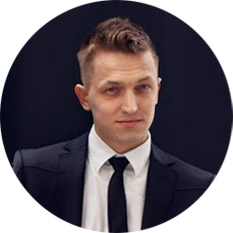 ТренерВадим Марценко - бизнесмен, коуч, мотивационный спикер, эксперт по оптимизации бизнес-процессов и антикризисному менеджменту, сертифицированный психодрама-практик Европейского Института Психодрамы (Psychodrama-Institut fur Europa Е. V., PIfE), Германия.=== ЗАРЕГИСТРИРОВАТЬСЯ НА КУРС ===Зачем вам этот курс? – Мы назовём сразу 10 причин!С нами вы не просто продвинетесь к своей цели – вы совершите рывок к ней!Если цель призрачна – поможем вам увидеть её чётче и сформулировать Вы научитесь решать сложные задачи, а непосильные - превращать в целиПознакомитесь с удивительными людьми - единомышленниками, которых мы выберем для участия в тренинге наравне с вамиБудете делать то, что считали невозможным – и достигать результатов, на которые не смели замахнуться Прибавите 100 пунктов к уверенности в себе и получите заряд энергииЛиквидируете разрыв между тем, где вы находитесь, и где хотите бытьПроработаете бессознательные страхи, сдерживающие вас на пути к целиРаз в неделю – общий разбор полётов: узнайте кейсы других участников и получите квалифицированный совет по развитию ваших инициативСмоделируете стратегию для преодоления барьеров на пути к любой вашей целиНаша цель – привести вас к вашей цели!Мы не будем прокладывать вам путь или вести за руку, но научим вас шагать уверенно, обходить ямы и разрушать барьерыСДЕЛАЙТЕ ПЕРВЫЙ ШАГ: ЗАПИСЫВАЙТЕСЬ НА КУРС!Какими будут следующие шаги? Как всё будет происходить? Вы регистрируетесь для прохождения курса. Мы связываемся с вами и проводим короткое собеседование. Формируются группы участников и начинаются занятия. Курс будет проведён дважды, вы можете присоединиться к любому из потоков. Обучение первого потока: 28 января – 22 февраля 2017 г. Обучение второго потока: 04 февраля – 05 марта 2017 г. Занятия проводятся в Киеве, в формате живого общения участников с коучем. Между встречами участники общаются в закрытой онлайн-группе.Каждый поток начинается с 12-часового мега-интенсива. Всего будет проведено пять рабочих встреч с интервалом в неделю. На каждой - мозговые штурмы и задания конкретно по вашему бизнесу. В конце каждой встречи – домашнее задание на неделю. Программа курса по дням:=== ЗАРЕГИСТРИРОВАТЬСЯ НА КУРС ===Для кого этот курс? – Для вас! Если вы:ставите перед собой амбициозные цели и планируете продолжать развитие;отвлекаетесь на рутинные задачи и принятие мелких решений;хотите обсудить свои сложности и  результаты со специалистами;застряли на одной отметке заработка;в развитии бизнеса достигли верхнего предела и не знаете, куда двигаться дальше;хотите расширить круг знакомств и окружить себя людьми, которые стремятся к личностному росту;начинающий предприниматель, который хочет стартовать без ошибок;владелец микробизнеса, которому важно выбрать эффективные инструменты для масштабирования компании;собственник малого/среднего бизнеса, которому необходимо обеспечить компании стабильный рост и правильно сформулировать цели и задачи сотрудникам,- во время прохождения курса вы найдёте решение своих задач и ответы на свои вопросы. Мы набираем в группу не более 10 человек, проводя собеседование с каждым будущим участником. Мы не гонимся за количеством, поэтому к  нам не попадают случайные люди. Каждому – индивидуальное внимание и персональный подход. ХОТИТЕ ПРИСОЕДИНИТЬСЯ? – ПОДАВАЙТЕ ЗАЯВКУ НА УЧАСТИЕ!После прохождения курса вы:Научитесь принимать решения быстрее, увереннее и более эффективноНаучитесь определять приоритеты и сосредотачиваться на нихРасширите границы своего мышления Получите чёткий план по созданию и развитию конкретно вашего бизнесаНайдёте новых друзей-единомышленников Начнёте наконец-то действовать, а не просто “хотеть”Достигнете желаемых результатовСтоимость участияДо начала курса осталось … дней.А в наших группах свободно всего 4 места.Если вы с нами – самое время зарегистрироваться!

ЗАРЕГИСТРИРОВАТЬСЯ 1 деньПостановка целей. Знакомство с участниками, определение УТП вашего бизнеса, составление плана действий.2 деньНаработка экспертности. Анализ ниши/среды, в которой развивается ваш бизнес3 деньПоиск ресурсов и работа со страхами. 4 деньФинансовая грамотность. Просчёт ваших проектов – от постановки финансового учета до анализа финансовых показателей вашей деятельности 5 деньПодведение итогов. Выпускной вечер. Стандарт,  7 300 грнPremium,  8 500 грнVIP, 13 200 грн5 занятий-интенсивов с разбором конкретно вашего бизнесаприятные кофе-брейкикомплект раздаточных материаловонлайн группа поддержки 5 занятий-интенсивов с разбором конкретно вашего бизнесаприятные кофе-брейкикомплект раздаточных материаловонлайн группа поддержки 5 занятий-интенсивов с разбором конкретно вашего бизнесаприятные кофе-брейкикомплект раздаточных материаловонлайн группа поддержки одна персональная консультация тренера Вадима Марценкоодна персональная консультация тренера Вадима Марценкополугодовая онлайн-поддержка и наставничество Вадима Марценко